Morning PrayerParish of St. MatthewAbbotsford, BC.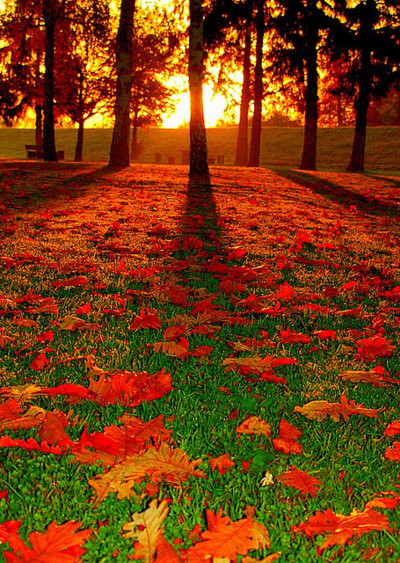 Join the Parish of St Matthew, Abbotsford in Daily Prayer.  At present we pray together at the church on Tuesday morning at 7:15 amWednesday morning at 9:30 amWednesday evening at 8:30 pmWe invite you to use this booklet for Daily Office, wherever you may be, to pray in community.What is the Daily Office?The Daily Office is an ancient way to pray. There are many ways to pray, including your own cries to God: cries of joy and sorrow and need. Such prayers are intensely personal, while the Office gathers up all our prayers so that we can pray together.From monasteries to churches to private homes, people have been praying the Daily Office for thousands of years. Why? Because it brings us closer to God. Try it, see for yourself.Lord, open our lipsAnd our mouth shall proclaim your praise.O God, make speed to save us O lord, make haste to help us.Glory to you, Source of all being, Eternal Word and Holy Spirit,As it was in the beginning is now and will be forever.Amen, Alleluia!-or-Glory to the Father, and to the Son, and to the Holy Spirit…“Long ago you laid the foundations of the earth and the heavens are the work of your hands.They will perish but you endure:they wear out like garmentsbut you are the same and your years have no end.”						Psalm 102: 25-27SilenceBe still and aware of God’s presence within and all around(30-60 seconds)VenitePsalm 95O come, let us sing to our God;let us make a joyful noise to the rock of our salvation!We come into your presence with thanksgiving,rejoicing with songs of praise!For you, O God, are our God,a great Ruler over all other gods.In your hands are the depths of the earth;the heights of the mountains as well.The sea is yours, for you made it;and your hands formed the dry land.We bow down before you and worship,kneeling before you, our Maker!For you are our God, and we are your people,the flock that you shepherd.Today let us hearken to your voice.Glory to you, Source of all being, Eternal Word and Holy Spirit,As it was in the beginning is now and will be forever.Amen, Alleluia!-or-Glory to the Father, and to the Son, and to the Holy Spirit…Opening Prayer In the silence of the morningyour Spirit hovers over the brink of the dayand new light pierces the darkness of the night.In the silence of the morninglife begins to stir around usand we listen for the day’s first utterances.In earth, sea and skyand in the landscape of our own soulsWe listen for the utterances of your love, O God.We listen for the utterances of your love.The Psalms(Psalms and Gospel readings are found in the back of the booklet)Gospel MeditationThe Holy Gospel of our Lord Jesus Christ according to….The Gospel of ChristPraise to you, Lord Jesus Christ.Hear O IsraelHear, O Israel,the lord our God, the Lord is one.Love the Lord your Godwith all your heart,with all your soulwith all your mindwith all your strength.This is the first and great commandment.The second is like it:Love your neighbour as yourself.There is no commandment greater than these.Prayers of Thanksgiving and IntercessionFor the night followed by the dayfor the idle winter groundfollowed by the energy of springfor the infolding of the earthfollowed by bursts of unfoldingthanks be to you, O God.For rest and wakefulnessstillness and creativityreflection and actionthanks be to you.Let us know in our own soul and bodythe rhythms of creativity that you have established.Let us know in our family and friendshipsthe disciplines of withdrawal and the call to engagement.Let us know for our worldthe cycles of renewalgiven by you for healing and healththe pattern of the seasonsgiven by you for the birth of new life.Pray for the coming day and for the life of the world;the Church, all in authority, your local community,those in need, the departedThe Lord’s PrayerOur Father in heaven,hallowed be your name,your kingdom come,your will be done,on earth as in heaven.Give us today our daily bread.Forgive us our sinsas we forgive those who sin against us.Save us from the time of trial,and deliver us from evil.For the kingdom, the power,and the glory are yours,now and forever. AmenClosing PrayerIn the busyness of this daygrant us a stillness of seeing, O God.In the conflicting voices of our heartsgrant us a calmness of hearing.Let our seeing and hearingour words and our actionsbe rooted in a silent certainty of your presence.Let our passion for lifeand the longings for justice that stir within usbe grounded in the experience of your stillness.Let our lives be rooted in the ground of your peace, O God,let us be rooted in the depths of your peace.Dismissal Let us bless the LordThanks be to GodThe grace of our Lord Jesus Christ, and the love of God, and the fellowship of the Holy Spirit, be with us all evermore. Amen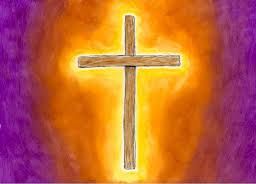 ADVENTAdvent 1Week following Advent Sunday-See calendar of moveable feasts.Mon. 	Ps. 51, Matt. 8.5-13Tues. 	Ps. 57, Luke 10.21-24Wed.	Ps. 62, Matt. 15.29-39Thurs.	Ps. 65, Matt. 7.21-27Fri.	Ps. 67, Matt. 9.27-31Sat.	PS. 75, Matt. 9.35-38Advent 2Mon. 	Ps. 77, Luke 5.17-26Tues. 	Ps. 80, Matt. 18.10-14Wed.	Ps. 82, Matt. 11.25-30Thurs.	Ps. 84, Matt. 11.11-15Fri.	Ps. 85, Matt. 11.16-19Sat.	PS. 86, Matt. 17.10-13Advent 3Mon.	Ps. 90, Matt. 21.23-27Tues.	Ps. 93, Matt. 21.28-32Wed.	Ps. 95, Luke 7.18-23Thurs.	Ps. 96, Luke 7.24-35Fri.	Ps. 98, John 5.30-36Sat.	Ps. 99, Matt. 1.1-17Advent 4If any of the days in Advent 4 fall on December 24, go to the Christmastide readings in the next column.Mon.	Ps. 100, Matt. 1.18-24Tues.	Ps.102, Luke 1.5-25Wed.	Ps. 103, Luke 1.26-38Thurs.	Ps. 104.1-34, Luke 1.39-45Fri.	Ps. 107, Luke 1.46-56Sat.	Ps, 111, Luke 1.57-66CHRISTMASTIDEChristmas EveDec 24	Ps 113, Luke 1.67-79Christmas DayDec 25	Ps 19, John 1.1-18Feast of St. StephenDec 26	Ps. 46, John 15.20-16.4Feast of St. JohnDec 27	Ps. 103, John 13.21-35Holy Innocents DayDec 28	Ps. 128, Matt. 18.1-10Dec 29	Ps. 133 and 134,John 12.20-33Dec 30	Ps. 139, 1-18,	John 12.34-50Dec 31	Ps.147, Luke 21.25-36Jan 1	Ps.148, Luke 2.21-40Jan 2	Ps. 146, John 1.19-28Jan 3	Ps. 150, John 1.29-34Jan 4	Ps. 6, John 1.35-42Jan 5	Ps. 113, John 1.43-51EPIPHANYDays at the beginning of EpiphanyFeast of Epiphany falls on Jan 6Jan 6	Ps. 8, Matt. 2.1-12Jan 7	Ps. 96, John 21.1-12*Jan 8	Ps. 13, Matt. 6.24-34*Jan 9	Ps. 98, Mark 6.45-52*Jan 10	Ps. 19, Luke 4.14-30*Jan 11	Ps. 23, Luke 5.12-16*Jan 12	Ps. 24, John 3.22-30**If this day is a Monday go to the readings in the week Epiphany 1 below.Epiphany 1First week after January 6Mon.	Ps. 27, Mark 1.14-20Tues.	Ps. 30, Mark 1.21-28Wed.	Ps. 33, Mark 1.29-39Thurs.	Ps. 46, Mark 1.40-45Fri.	Ps. 29, Mark 2.13-17Sat.	Ps. 85, Mark 2.13-17Epiphany 2Mon.	Ps. 121, Mark 2.18-22Tues.	Ps. 42, Mark 2.23-28Wed.	Ps. 126, Mark 3.1-6Thurs.	Ps. 50, Mark 3.7-12Fri.	Ps. 51, Mark 3.13-19Sat.	Ps. 67, Mark 3.20-30Epiphany 3Mon.	Ps. 57, Mark 3.31-35Tues.	Ps. 62, Mark 4.1-9Wed.	Ps. 65, Mark 4.10-20Thurs.	Ps. 85, Mark 4.21-25Fri.	Ps. 86, Mark 4.26-34Sat.	Ps. 96, Mark 4.35-41Epiphany 4Mon.	Ps. 77, Mark 5.1-20Tues.	Ps. 99, Mark 5.21-43Wed	Ps. 80, Mark 6.1-6Thurs.	Ps. 82, Mark 6.7-13Fri.	Ps. 84, Mark 6.14-29Sat.	Ps. 100, Mark 6.30-44Epiphany 5Mon.	Ps. 90, Mark 6.53-56Tues.	Ps. 93, Mark 7.1-13Wed.	Ps. 95, Mark 7.14-23Thurs.	Ps. 98, Mark 7.31-37Fri.	Ps. 102, Mark 7.31-37Sat.	Ps. 103, Mark 8.1-10Check the date of Ash Wednesday in the calendar of moveable feasts, and then go to appropriate week before Lent or to the Monday before Ash Wednesday.Third week before LentMon.	Ps. 127, Mark 8.11-13Tues.	Ps. 128, Mark 8.14-21Wed.	Ps. 107, Mark 8.22-26Thurs.	Ps. 126, Mark 8.27-33Fri.	Ps. 111, Mark 8.34-38Sat.	Ps. 114, Mark 9.1-13Second week before LentMon.	Ps. 6, Mark 9.14-29Tues.	Ps. 8, Mark 9.30-37Wed.	Ps 133, Mark 9.38-41Thurs.	Ps. 13, Mark 9.42-50Fri.	Ps. 75, Mark 10.1-12Sat.	Ps.113, Mark 10.13-16First week before LentMon.	Ps. 20, Mark 10.17-27Tues.	Ps. 23, Mark 10.28-31Wed.	Ps. 116, Mark 10.32-45Thurs.	Ps. 118, Mark 10.46-52Fri.	Ps.139.1-18, Mark 11.11-26Sat.	Ps. 24, Mark 11.27-33LENTWeek in which Lent beginsMon.	Ps. 57, Mark 12.1-12Tues.	Ps.103, Mark 12.13-17Ash WednesdayWed.	Ps. 102, Matt. 6.1-21Thurs.	Ps. 42, Luke 9.18-27Fri.	Ps. 43, Matt. 9.14-17Sat.	Ps. 46, Luke 5.27-32Lent 1Mon.	Ps. 51, Matt. 25.31-46Tues.	Ps. 50, Luke 11.1-13Wed.	Ps. 139, Luke 11.29-32Fri.	Ps. 65, Matt. 5.21-26Sat.	Ps. 67, Matt. 5.43-48Lent 2Mon.	Ps. 19, Luke 6.37-42Tues.	Ps. 27, Matt. 23.1-12Wed.	Ps. 75, Matt. 20.17-28Thurs.	Ps. 77, Luke 16.19-31Fri.		Ps. 30, Matt. 21.33-46Sat.		Ps. 80, Luke 15.11-32Lent 3Mon.	Ps. 82, Luke 4.16-30Tues.	Ps. 84, Matt. 18.21-35Wed.	Ps. 86, Matt. 5.17-20Thurs.	Ps. 90, Luke 11.14-23Fri.		Ps. 93, Mark 12.28-34Sat. 	Ps. 95, Luke 18.9-14Lent 4Mon.	Ps. 99, John 4.43-54Tues.	Ps. 103, John 5.1-18Wed. 	Ps. 104, John 5.19-29Thurs.	Ps. 107, Luke 5.30-47Fri.		Ps. 111, John 7.1-24Sat.		Ps. 113, John 7.25-30Lent 4Mon.	Ps. 114, John 8.1-11Tues.	Ps. 116, John 8.21-30Wed.	Ps. 118, John 8.31-47Thurs.	Ps. 121, John 8.48-59Fri.		Ps. 123, John 10.22-42Sat.		Ps. 43, John 11.45-57Holy WeekMon.	Ps. 25, John 12.1-11Tues.	Ps. 27, John 12.37-50Wed.	Ps. 22, John 13.21-35Thurs.	Ps. 42, John 13.1-15Fri.	Ps. 130, John 18.1-19,37Sat.	Ps. 116, John 19.38-42EASTEREaster WeekEaster DaySun. 	Ps. 113, John 20.1-18Mon.	Ps. 122, Matt. 28.11-15Tues.	Ps. 124, John 20.19-29Wed.	Ps. 127, Luke 24.13-35Thurs.	Ps. 133, 134, Luke 24.36-49Fri.		Ps. 138, John 21.1-14Sat.		Ps. 139.1-8, Mark 16.9-18Easter 1Mon.	Ps. 146, John 3.1-8Tues.	Ps. 147, John 3.9-13Wed.	Ps. 148, John 3.14-21Thurs.	Ps. 150, John 3.31-36Fri.	Ps. 46, John 6.1-15Sat.	Ps. 29, John 6.16-21Easter 2Mon.	Ps. 8, John 6.22-29Tues.	Ps. 13, John 6.30-35Wed.	Ps. 16, John6.35-40Thurs.	Ps. 19, John 6.44-51Fri.	Ps. 20, John 6.53-59Sat.	Ps. 23, John 6.60-69Easter 3Mon.	Ps. 24, John 10.1-8Tues.	Ps. 25, John 10.9-18Wed.	Ps. 27, John 12.44-50Thurs.	Ps. 29, John 13.16-20Fri.	Ps. 30, John 14.1-6Sat.	Ps. 33, John 14.7-14Easter 4Mon.	Ps. 42, John 14.21-26Tues.	Ps. 43, John 14.27-31Wed.	Ps. 46, John 15.1-8Thurs.	Ps. 50, John 15.9-11Fri.	Ps. 51, John 15.12-17Sat.	Ps. 57, John 15.18-21Easter 5Mon.	Ps. 62, John 15.26-16.4Tues.	Ps. 65, John 16.5-11Wed.	Ps. 67, John 16.12-15Ascension DayThurs.	Ps. 96, Luke 24.44-53Fri.	Ps. 75. John 16.20-23Sat.	Ps. 77, John 16.24-28Easter 6Mon. 	Ps. 121, John 16.29-33Tues.	Ps. 126, John 17.1-11Wed.	Ps. 138, John 17.12-19Thurs.	Ps. 150, John 17.20-26Fri.	Ps. 80, John 21.15-19Sat.	Ps. 104.1-34,	John 21.20-25PENTECOSTThe season of Pentecost can begin as early as May 10 and as late as June 13. See the date of Pentecost in the calendar of moveable feasts and go to the appropriate week.Week beginning Sun. May 8-14Mon.	Ps. 82, Matt. 5.1-12Tues.	Ps. 84, Matt.5-13-16Wed.	Ps. 85, Matt. 5.17-20Thurs.	Ps. 86, Matt> 5.21-26Fri.	Ps. 90, Matt. 5.27-32Sat.	Ps. 93, Matt.5.33-37Week beginning May 15-21Mon.	Ps. 95, Matt 5.38-42Tues.	Ps. 96, Matt. 5.43-48Wed.	Ps. 98, Matt. 6.1-16Thurs.	Ps. 99, Matt. 6.7-15Fri.	Ps. 100, Matt. 6.16-18Sat.	Ps. 102, Matt. 6-19-23Week beginning May 22-28Mon.	Ps. 103, Matt. 6.24-34Tues.	Ps. 104.1-34, Matt. 7.1-6Wed.	Ps. 107, Matt. 7.7-11Thurs.	Ps. 111, Matt. 7-12-14Fri.		Ps. 113, Matt. 7.15-20Sat.		Ps. 114, Matt 7.21-29Week beginning May 29-June 4Mon.	Ps. 116, Matt. 8.1-4Tues.	Ps. 118, Matt. 8-5-13Wed.	Ps. 212, Matt. 8-14-17Thurs.	Ps. 122, Matt.8-18-22Fri.		Ps. 123, Matt. 8-23-27Sat.		Ps. 124, Matt. 8.28-34Week beginning June 3-11Mon.	Ps. 126, Matt. 9.1-8Tues.	Ps. 127, Matt. 9.9-13Wed.	Ps. 128, Matt. 9.14-17Thurs.	Ps. 130, Matt. 9.18-26Fri.		Ps. 133, 134,Matt.  9.27-31Sat.		Ps. 138, Matt. 9.32-38Week beginning June 18-12Mon.	Ps. 139.1-8, Matt. 10.1-7Tues.	Ps. 146, Matt. 10.7-15Wed.	Ps. 147, Matt. 10.16-23Thurs.	Ps. 148, Matt. 10.24-33Fri.		Ps. 150, Matt. 10.34-39Sat.		Ps. 6, Matt. 10.40-42Week beginning June 19-25Mon.	Ps. 8, Matt. 11.1-6Tues.	Ps. 13, Matt. 11.7-15Wed		Ps. 16, Matt. 11.16-19Thurs.	Ps. 19, Matt. 11.20-24Fri.		Ps. 20, Matt. 11.25-27Sat.		Ps. 22, Matt. 11.28-30Week beginning June 26 – July 2Mon.	Ps. 23, Matt 12.1-8Tues.	Ps. 24, Matt. 12.14-21Wed.	Ps. 25, Matt.12.33-37Thurs.	Ps. 27, Matt. 12.38-42Fri.		Ps. 29, Matt. 12.43-45Sat.		Ps. 30, Matt. 12.46-50Week beginning July 3-9Mon.	Ps. 33, Matt. 13.1-9Tues.	Ps. 42, Matt. 13.10-17Wed.	Ps. 43, Matt. 13.18-23Thurs.	Ps. 46, Matt. 13.24-30Fri.	Ps. 50, Matt. 13.31-35Sat. 	Ps. 51, Matt. 13.36-43Week beginning July 10-16Mon.	Ps. 57, Matt. 13.44-46Tues.	Ps. 62, Matt. 13.47-52Wed.	Ps. 65, Matt. 13.53-58Thurs.	Ps. 67, Matt. 14.1-12Fri.	Ps. 75, Matt. 14.13-21Sat.	Ps. 77, Matt. 14.22-36Week beginning July 17-23Mon.	Ps. 80, Matt. 15.1-9Tues.	Ps. 82, Matt. 15.10-20Wed.	Ps. 84, Matt. 15.21-28Thurs.	Ps. 85, Matt. 15.29-31Fri.	Ps. 86, Matt. 15.32-39Sat.	Ps. 90, Matt. 16. 1-4Week beginning July 24-30Mon.	Ps. 93, Matt. 16.5-12Tues.	Ps. 95, Matt. 16.13-23Wed.	Ps. 96, Matt. 16.24-28Thurs.	Ps. 98, Matt. 17.1-8Fri.	Ps. 99, Matt. 17.14-21Sat.	Ps. 100, Matt. 17.22-27Week beginning July 31 to Aug 6Mon.	Ps. 102, Matt. 18.1-4Tues.	Ps. 103, Matt. 18.15-20Wed.	Ps. 104.1-34, Matt. 18.21-35Thurs.	Ps. 107, Matt. 19.1-2Fri.		Ps. 111, Matt. 19.13-15Sat.	Ps. 113, Matt. 19.16-22Week beginning August 7-13Mon.	Ps. 114, Matt. 19.23-30Tues.	Ps. 116, Matt. 20.1-16Wed.	Ps. 118, Matt. 22.1-14Thurs.	Ps. 121, Matt. 22.34-40Fri.		Ps. 122, Matt. 23.1-12Sat.		Ps.123, Matt. 23.13-22Week beginning August 14-20Mon.	Ps. 124, Matt. 23.23-26Tues.	Ps. 126, Matt. 23.27-32Wed.	Ps. 127, Matt. 24.42-51Thurs.	Ps. 128, Matt. 25.1-13Fri.		Ps. 130, Matt. 25.14-30Sat.		Ps. 133,134, Matt. 25.31-40Week beginning August 21-27Mon.	Ps. 138, Luke 4.16-30Tues.	Ps. 139.1-8, Luke 4.31-37Wed.	Ps. 146, Luke 4.38-41Thurs.	Ps. 147, Luke 4.42-44Fri.		Ps. 148, Luke 5.1-11Sat.		Ps. 150, Luke 5.12-16Week beginning Aug 28 to Sept 3Mon.	Ps. 6, Luke 5.17-26Tues.	Ps 8. Luke 5.27-32Wed.	Ps. 13, Luke 5.33-39Thurs.	Ps. 16, Luke 6.1-5Fri.		Ps. 19, Luke 6.6-11Sat.	Ps. 20, Luke 6.12-19Week beginning Sept 4-11Mon.	Ps. 22, Luke 6.20-26Tues.	Ps. 23, Luke 6.27-31Wed.	Ps. 24, Luke 6.32-36Thurs.	Ps. 25, Luke 6.37-38Fri.		Ps. 27, Luke 6.39-42Sat. Ps. 29, Luke 6.43.49Week beginning Sept 11-17Mon.	Ps. 30, Luke 7.1-10Tues.	Ps. 33, Luke 7.11-17Wed.	Ps. 42, Luke 7..31-35Thurs.	Ps. 43, Luke 7.36-50Fri.		Ps. 46, Luke 8.1-3Sat.		Ps. 50, Luke 8.4-15Week beginning Sept 18-24Mon.	Ps. 51, Luke 8.16-18Tues.	Ps. 57, Luke 8.19-21Wed.	Ps. 62, Luke 9.1-6Thurs.	Ps. 65, Luke 9.7-9Fri.		Ps.67, Luke 9.18-22Sat.		Ps. 75, Luke 9.44-45Week beginning Sept 25-Oct 1Mon.	Ps. 80, Luke 9.46-50Tues.	Ps. 82, Luke 9.51-56Wed.	Ps. 84, Luke 9.57-62Thurs.	Ps. 85, Luke 10.1-12Fri.		Ps. 86, Luke 10.13-16Sat.		Ps. 90, Luke 10.17-24Week beginning October 2-8Mon.	Ps. 93, Luke 10.25-37Tues.	Ps. 95, Luke 10.38-42Wed.	Ps. 96, Luke 11.1-4Thurs.	Ps. 98, Luke 11.5-13Fri.	Ps. 99, Luke 11.14-26Sat.	Ps. 100, Luke 11.27-28Week beginning October 9-15Mon.	Ps. 102, Luke 11.29-32Tues.	Ps. 103, Luke 11.37-41Wed.	Ps. 104.1-34, Luke 11.42-46Thurs.	Ps. 107, Luke 11.47-54Fri.		Ps. 111, Luke 12.1-7Sat.		Ps. 113, Luke 12.8-12	Week beginning October 16-22Mon.	Ps. 114, Luke 12.13-21Tues.	Ps. 116, Luke 12.35-40Wed.	Ps. 118, Luke 12.41-48Thurs.	Ps. 121, Luke 12.49-53Fri.		Ps. 122, Luke 12.54-59Sat.		Ps. 123, Luke 13.1-9Week beginning October 23-29Mon.	Ps. 124, Luke 13.10-17Tues.	Ps. 126, Luke 13.18-21Wed.	Ps. 127, Luke 13.22-30Thurs.	Ps. 128, Luke 13.31-35Fri.		Ps. 130, Luke 14.1-6Sat.		Ps. 133, 134, Luke 14.7-11Week beginning Oct 30-Nov 5Mon.	Ps. 138, Luke 14.12-14Tues.	Ps. 139.1-18, Luke 14.15-24Wed.	Ps. 146, Luke 14.25-33Thurs.	Ps. 147, Luke 15.1-10Fri.		Ps. 148, Luke 16.1-8Sat.		Ps. 150, Luke 16.9-15Week beginning November 6-12Mon. 	Ps. 6, Luke 17.1-6Tues.	Ps. 8, Luke 17.7-10Wed.	Ps. 13, Luke 17.11-10Thurs.	Ps. 16, Luke 17.20-25Fri.		Ps. 19, Luke 17.26-37Sat.		Ps. 20, Luke 18.1-8Week beginning November 13-19Mon.	Ps. 22, Luke 18.35-43Tues.	Ps. 23, Luke 19.1-10Wed.	Ps. 24, Luke 19.11-28Thurs.	Ps. 25, Luke 19.41-44Fri. 		Ps. 27, Luke 19.45-48Sat.		Ps. 29, Luke 20.27-40Week before AdventMon.	Ps. 30, Luke 21.1-4Tues.	Ps. 33, Luke 21.5-11Wed.	Ps. 42, Luke 21.12-19Thurs.	Ps. 43, Luke 21.20-28Fri.		Ps. 46, Luke 21.29-33Sat.		Ps. 50, Luke 21.34-38Prayer Notes_____________________________________________________________________________________________________________________________________________________________________________________________________________________________________________________________________________________________________________________________________________________________________________________________________________________________________________________________________________________________________________________________________________________________________________________________________________________________________________________________________________________________________________________________________________________________________________________________________________________________________________________________________________________________________________________________________Prayer Notes__________________________________________________________________________________________________________________________________________________________________________________________________________________________________________________________________________________________________________________________________________________________________________________________________________________________________________________________________________________________________________________________________________________________________________________________________________________________________________________________________________________________________________________________________________________________________________________________________________________________________________________________________________________________________________________________________________________________________________________________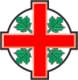 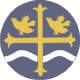 The Parish of St. Matthew, AbbotsfordDiocese of New WestminsterAnglican Church of Canada2010 Guilford DriveAbbotsford, BCV2S 5R2604-853-2416www.abbotsfordanglican.ca 